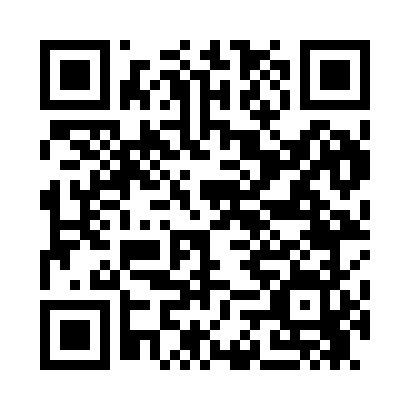 Prayer times for Big Flats, New York, USAMon 1 Jul 2024 - Wed 31 Jul 2024High Latitude Method: Angle Based RulePrayer Calculation Method: Islamic Society of North AmericaAsar Calculation Method: ShafiPrayer times provided by https://www.salahtimes.comDateDayFajrSunriseDhuhrAsrMaghribIsha1Mon3:525:361:125:158:4810:312Tue3:535:361:125:158:4710:313Wed3:545:371:125:158:4710:304Thu3:555:381:125:158:4710:305Fri3:565:381:125:158:4710:296Sat3:575:391:135:158:4610:287Sun3:585:391:135:158:4610:288Mon3:595:401:135:158:4510:279Tue4:005:411:135:158:4510:2610Wed4:015:421:135:158:4510:2511Thu4:025:421:135:158:4410:2512Fri4:035:431:145:158:4410:2413Sat4:045:441:145:158:4310:2314Sun4:055:451:145:158:4210:2215Mon4:065:461:145:158:4210:2116Tue4:085:461:145:158:4110:2017Wed4:095:471:145:158:4010:1818Thu4:105:481:145:158:4010:1719Fri4:115:491:145:148:3910:1620Sat4:135:501:145:148:3810:1521Sun4:145:511:145:148:3710:1422Mon4:155:521:145:148:3610:1223Tue4:175:531:145:148:3510:1124Wed4:185:541:145:138:3510:1025Thu4:205:551:145:138:3410:0826Fri4:215:561:145:138:3310:0727Sat4:225:571:145:128:3210:0528Sun4:245:571:145:128:3110:0429Mon4:255:581:145:128:2910:0230Tue4:275:591:145:118:2810:0131Wed4:286:001:145:118:279:59